Event Title: Career Counseling Event Date: 16 November 2021Event Venue: SBBS UniversityOrganising unit/ agency/ collaborating agency: Infosys BPM LtdName of the scheme: Guest LectureNumber of students participated in such activities: 81Summary of Report: (objective, highlights and snapshots like images should be included) Department of Training & Placement has successfully organized Guest Lecture by Ms. Shalini Jayakrishnan, Practice Lead (Infosys BPM) on 16 November 2021 for MCA/BCA/BBA/ MBA/B.Com final year students. In this session she has shared the opportunity given by the Infosys to the students and how the students apply and convert opportunities into placement. 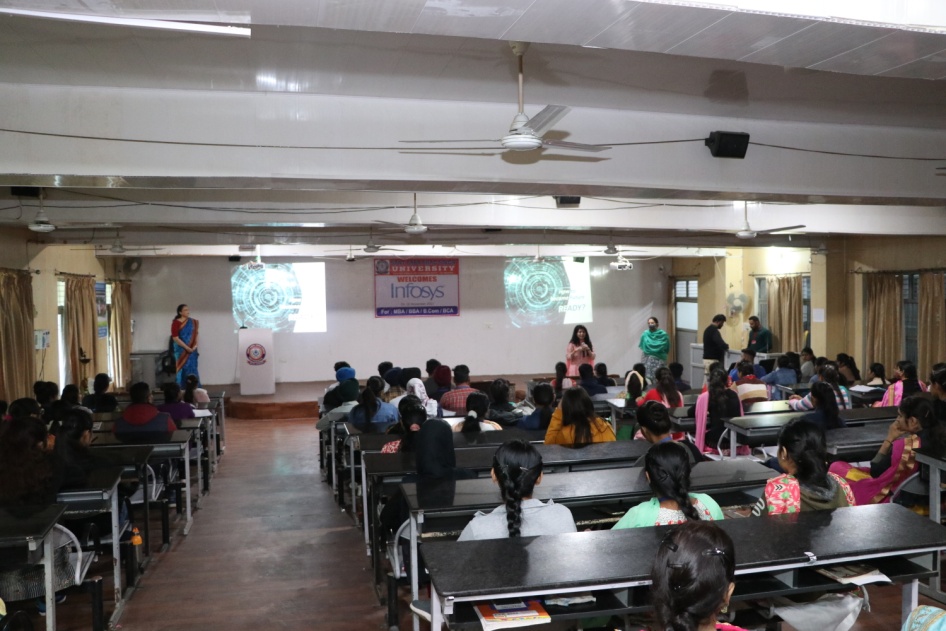 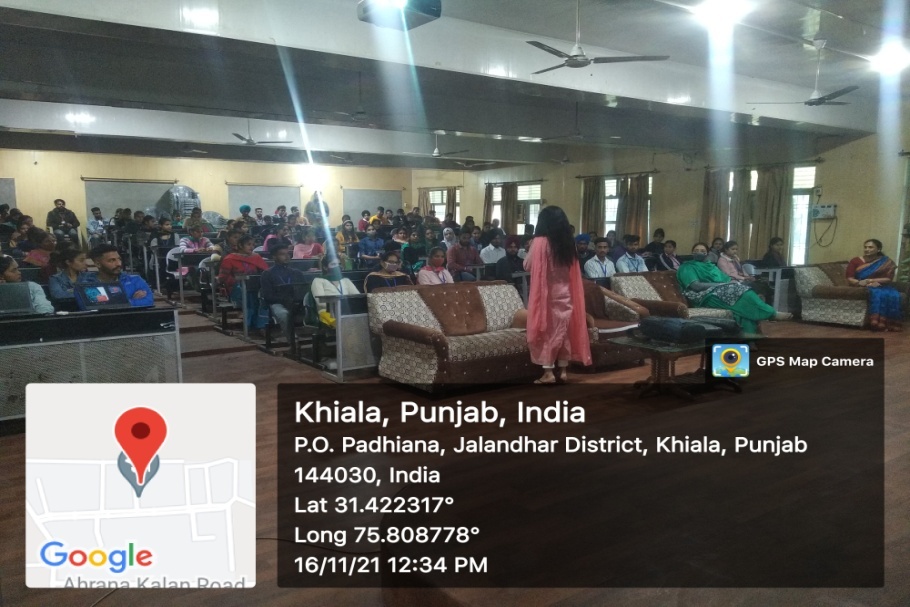 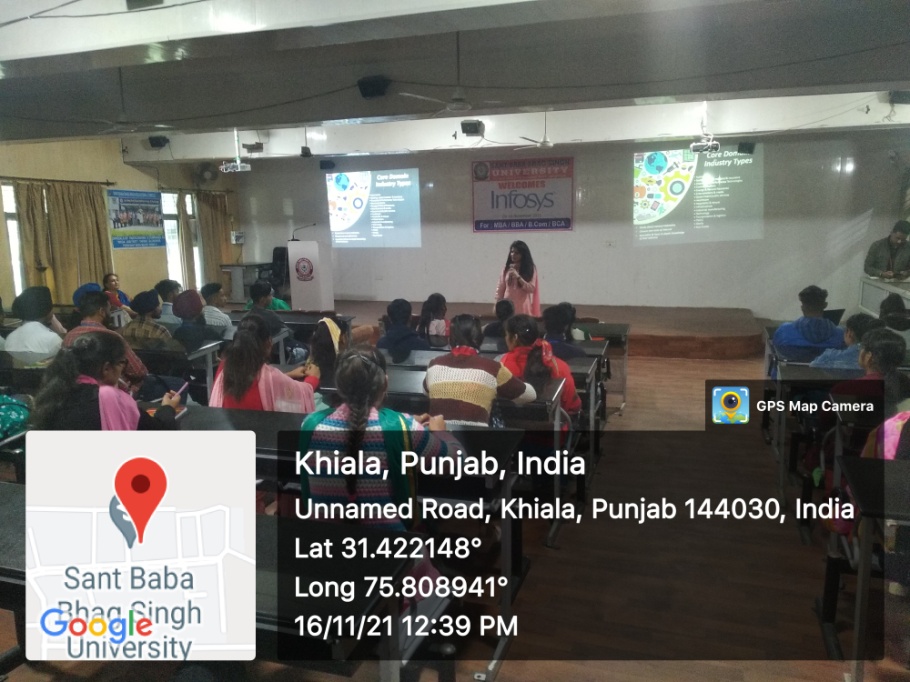 